KONKURS NA PREZENTACJĘ MULTIMEDIALNĄ, KTÓRA PRZEDSTAWI HISTORIĘ OBRAZU                                             MATKI BOSKIEJ CZĘSTOCHOWSKIEJCele Konkursu:- wyeksponowanie Jasnej Góry jako duchowej                                                             stolicy Polski, głównego ośrodka kultu maryjnego                                                            i pielgrzymowania na ziemi polskiej, którego                                                        dzieje wpisane są w historię naszej Ojczyzny,                                                                 a wizerunek Bogurodzicy, otaczany czcią od                                                         ponad 600 lat, jest jednym z najważniejszych                                               religijnych i materialnych skarbów narodowych,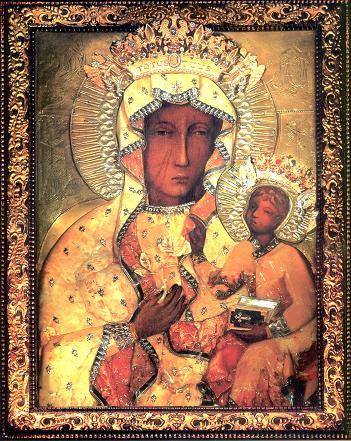 - poznanie historii Obrazu i odczytanie jej                                                       znaczenia w czasach współczesnych                                                                     (nawiedzenie obrazu w parafii),- upowszechnianie wiedzy o Jasnej Górze,- kształtowanie świadomości młodego pokolenia,- pielęgnowanie tradycji patriotycznych,- zachęcenie uczniów do podjęcia samodzielnych                                        poszukiwań badawczych.Konkurs adresowany jest do uczniów klas V-VIII. 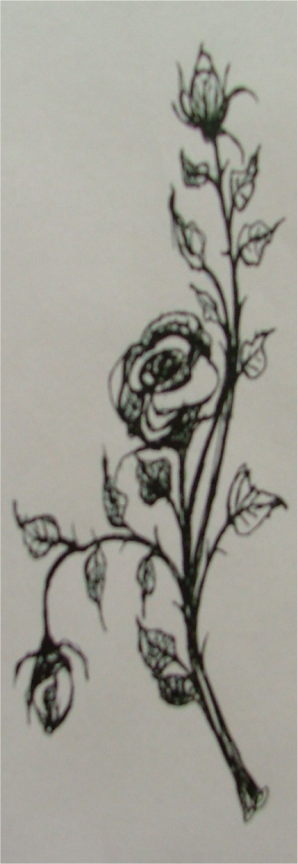 Przygotowane prezentacje multimedialne należy przesyłać                       mailowo: irek-luczak@wp.pl.Zgłoszone prace winny być ściśle związane z tematem konkursu.Prezentacja może być wzbogacona różnymi formami                                 przekazu informacji: film, animacja komputerowa, obraz,                  dźwięk, tekst itp.Prace konkursowe podlegające ocenie Jury muszą być                                pracami autorskimi.Kryteria oceniania prezentacji:- sposób realizacji tematyki pracy,- jakość techniczną przygotowanej prezentacji.Prace należy przesyłać do 31 października 2019 roku.Organizator konkursu: katecheta Ireneusz Łuczak